                                                   Escola Municipal de Educação Básica Augustinho Marcon                                                                                           Catanduvas, Agosto de 2020.                                         Diretora: Tatiana M. B. Menegat.                                                                                                                                                                Assessora Técnica-Pedagógica: Maristela Apª. B. Baraúna.                                         Assessora Técnica-Administrativa: Margarete P. Dutra.                                                                                                                            Professora: Daniela Garbin.                                      2º ano ESPERO QUE ESTEJAM TODOS BEM E SE CUIDANDO.AULA 12 – SEQUÊNCIA DIDÁTICA – POEMA: “LEILÃO DE JARDIM” DO DIA 31/08/2020 A 04/09/2020.COM A AJUDA DE ALGUÉM FAÇA A LEITURA DO POEMA “LEILÃO DE JARDIM” TRABALHADO NAS ÚLTIMAS AULAS.4 - ATIVIDADE:DESENHE E ESCREVA O NOME DOS ANIMAIS QUE VOCÊ ENCONTROU NO POEMA.5 - ATIVIDADE:EM CADA GRAVURA ABAIXO ESCREVA O NOME DO ANIMAL E SEPARE EM SÍLABAS, COLOCANDO COMO É SUA LOCOMOÇÃO.GRILO=GRI-LO   PULA                      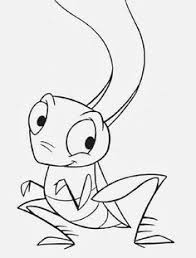 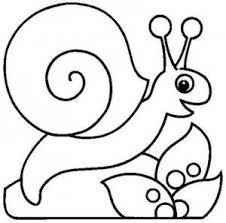 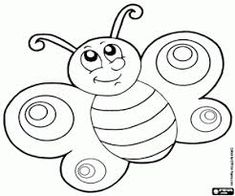 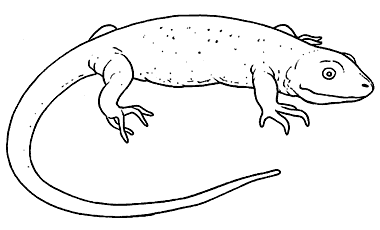 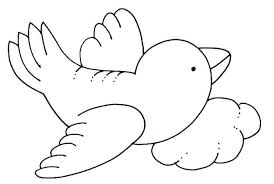 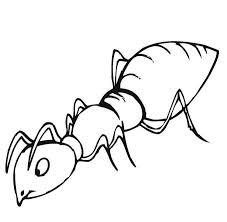 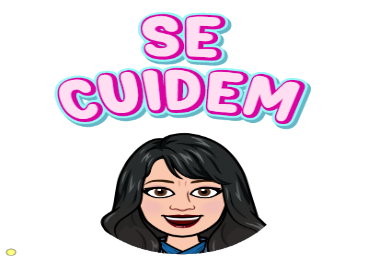 